青少年及儿童朋辈间性侵犯问卷调查结果二零零四年三月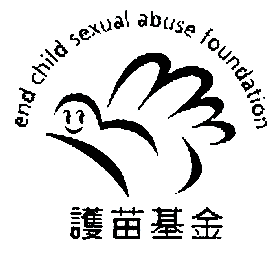 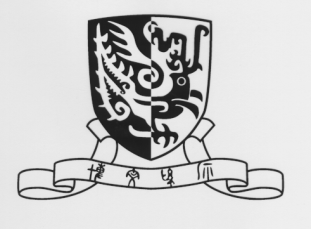 简介有关儿童/青少年与朋辈进行有关性的游戏及探索，公众多采取接受或默许的态度。公众大多认为此等行为是儿童/青少年成长过程中必经的一环，而他/她们亦被认为有足够的能力处理这些情况。然而，公众默许的态度不但忽略部份行为的法律后果，同时亦低估此等行为对青少年及儿童的负面影响。「护苗基金」 设立的「护苗线」，在2002年接获的怀疑涉及儿童性侵犯的个案中，侵犯者年龄在18岁以下的个案有显著的升辐 (占 35.7%)。故此，「护苗基金」 在2003年初委托香港中文大学心理学系邓素琴教授进行一项有关 「青少年及儿童朋辈间性侵犯问题」 的问卷调查。调查结果将有助设计一些适合高小及中学的性教育和预防性侵犯的课程。此项调查是由「凯瑟克基金」 赞助。调查方法调查是以问卷形式在香港、九龙及新界各区中小学校进行，受访学生人数共 4,956；包括 1,729名就读小四至小六的学生 (928名男生及 801名女生) 及3, 277名就读中一至中七的学生 (1,428名男生，1,727名女生，另2名学生性别不详)。调查问卷是以中文编写，内容包括受访学生的个人及家庭背景资料、性格、心理状况、有关性的认识及态度、接触色情刋物或信息的程度、及朋辈间性侵犯的经历等。青少年及儿童遭受朋辈性侵犯的情况表一详列受访学生曾遭受朋辈性侵犯的情况。约 23% 的受访高小学生及 43% 的受访中学生曾遭受朋辈的各类性侵犯行为。结果显示受访的高小及中学生被朋辈性骚扰最为普遍 (19.1% 及 38.7%)，次为被朋辈有身体接触的性侵犯 (9.7% 及 17.3%)，而被朋辈没有身体接触的性侵犯则相对地较少 (3.5% 及 11.6%)。表二显示遭受朋辈性侵犯的普遍情况在小四及小五大致相约，但在小六即出现较大的增加，而这增加的趋势在中学持续。虽然就读各级的男女生均显示相同趋势，但比对女生，较多男生报称曾遭受朋辈性侵犯。被朋辈性侵犯的情况多发生于10至12岁的受访高小学生及14至16岁的受访中学生，而曾遭受性侵犯的学生报称其年龄与性侵犯者平均相差仅1岁。高小学生多被其同学性侵犯，而中学生则多被其同学及年龄相若的朋友性侵犯。曾遭受性侵犯的学生亦指出这些性侵犯行为多持续一年及涉及多于一位的朋辈性侵犯者；只有四成的受害学生向其他人举报被朋辈性侵犯的经历，但超过八成的举报均没有被跟进。结果亦显示男生多被男性朋辈性侵犯，而女生的朋辈性侵犯者则多包括男性及女性。一般而言，比对没有被朋辈性侵犯的学生，曾遭受朋辈性侵犯的学生多与父母关系不融洽、对学校有较负面的看法、对有关性的知识及色情信息有较多的接触、较受朋辈的影响、较喜欢追寻刺激、有较多的心理困扰、及有较多性侵犯朋辈的经历。这些结果在各类型的被性侵犯经历、年级及性别均大致相近。青少年及儿童向朋辈性侵犯的情况表三详列受访学生向朋辈性侵犯的情况。大约8.6% 的高小学生及 21.2% 的中学生报称曾性侵犯其朋辈。结果亦显示受访的高小及中学生向朋辈性骚扰最为普遍 (6.9% 及15.5%)，次为向朋辈进行有身体接触的性侵犯 (3.5% 及 10%)，而没有身体接触的朋辈性侵犯则相对地较少 (1.7% 及 4.6%)。表四显示随着受访学生就读较高年级，他/她们向朋辈进行性侵犯的行为便越普遍。各类的性侵犯行为均出现这趋势，而受访学生向朋辈进行有身体接触的性侵犯行为，在中五至中七更出现双倍的增幅。比对女生，较多男生报称曾向朋辈进行性侵犯的行为。曾向朋辈性侵犯的高小学生年龄多介乎10-12岁，而中学生则多介乎14-16岁。 这些学生报称较多性侵犯相同性别的同学及朋友，而这些性侵犯行为多持续一年及涉及多于一位的朋辈受害者。一般而言，比对没有性侵犯朋辈的学生，曾性侵犯朋辈的学生多与父母关系不融洽、对学校有较负面的看法、对有关性的知识及色情信息有较多的接触、较受朋辈的影响、较喜欢追寻刺激、有较多的心理困扰、及较多被朋辈性侵犯的经历。这些结果在各类型的性侵犯行为、年级及性别均大致相近。结论此调查结果大致与外国研究结果相近。调查结果显示虽然情况并没有外国的普遍，但部份受访的高小及中学生亦报称曾经历或向朋辈性侵犯。一般而言，青少年及儿童朋辈间性侵犯的情况多持续一年及涉及多于一位的朋辈，受害者与侵犯者均有类同的性格特点及心理状况，而部份受害者更报称有性侵犯朋辈的行为。建议在诠释儿童性侵犯的定义时，并应包括朋辈间的性侵犯情况。设计一些适合高小及中学的性教育和预防朋辈性侵犯的课程及公众教育活动，主要内容包括青春期的心理及生理变化、性知识和态度、以及朋辈间性侵犯的定义、后果及有关的心理及性格因素。提供介入服务以减低对曾被朋辈性侵犯的受害者的负面影响，以及阻止侵犯者继续性侵犯朋辈。向家长、老师、有关专业人士及公众推行预防朋辈性侵犯的教育活动，从而及早察觉、举报及介入有关的情况。在搜集及整理有关儿童性侵犯侵及朋辈间互相欺凌的数据及统计数据时，应包括各类型的朋辈性侵犯行为。儿童性侵犯的定义社会福利署 (1998)：指牵涉儿童的非法性活动，或虽不属违法，但所牵涉的儿童不能作出知情同意的活动，就是儿童性侵犯。这包括：……..  侵犯者是儿童的父毋、照顾者、或其他成年人、甚至其他儿童，个别或有组织地进行。青少年及儿童朋辈间性侵犯的定义外国研究 (Marks et al., 2001)：指牵涉儿童/青少年参与他/她们不欢迎或不愿意的性活动；而在被侵犯时，与侵犯者的年龄差距少于五年。青少年及儿童朋辈间性侵犯的行为例子朋辈间性骚扰讲淫亵话题或笑话一起看色情影带／网页／刊物朋辈间身体接触性侵犯抚摸／玩弄／袭击私人部位或性器官口对口接吻磨擦双方身体各部位至性兴奋进行口交及性行为朋辈间非身体接触性侵犯玩弄自己性器官至射精或性兴奋露体或展露性器官------ 完 -------表一 青少年及儿童遭受朋辈性侵犯的情况二位受访中学生性别不详表二 比对高小及中学生遭受朋辈性侵犯的情况表三 青少年及儿童向朋辈性侵犯的情况二位受访中学生性别不详表四 比对高小及中学生向朋辈性侵犯的情况小四至小六学生小四至小六学生小四至小六学生中学生中学生中学生男生(人数=928)女生(人数=801)共(人数=1,729)男生(人数=1,498)女生(人数=1,727)共(人数= 3,227)遭受朋辈性骚扰19.7%18.2%19.1%48.9%29.5%38.7%遭受朋辈身体接触性侵犯11.2%7.9%9.7%18.0%16.6%17.3%遭受朋辈非身体接触性侵犯4.3%2.5%3.5%16.0%7.8%11.6%合共 (一项或多于一项)25.0%20.8%23.1%51.9%35.5%43.4%小四小五小六中一至中二中三至中四中五至中七性别:男生21.3%22.6%29.2%40.5%60.3%73.1%女生17.5%15.9%26.9%31.8%37.7%43.0%朋辈性侵犯类别:  遭受朋辈性骚扰15.3%15.8%23.8%31.3%43.4%52.4%  遭受朋辈身体接触性侵犯6.0%9.2%12.1%14.3%18.0%24.4%  遭受朋辈非身体接触性侵犯3.0%3.1%3.0%11.0%11.9%12.8%遭受朋辈性侵犯(一项或多于一项)19.6%19.4%28.1%35.8%48.4%57.1%小四至小六学生小四至小六学生小四至小六学生中学生中学生中学生男生(人数=928)女生(人数=801)共(人数=1,729)男生(人数=1,498)女生(人数=1,727)共(人数= 3,227)向朋辈性骚扰9.1%4.5%6.9%22.9%9.0%15.5%向朋辈身体接触性侵犯3.9%3.2%3.6%10.8%8.8%10.0%向朋辈非身体接触性侵犯2.4%1.0%1.7%6.8%2.5%4.6%合共 (一项或多于一项)10.6%6.2%8.6%27.4%14.9%21.2%小四小五小六中一至中二中三至中四中五至中七性别:男生6.3%11.1%12.5%21.5%29.6%41.6%女生2.8%3.8%10.1%13.7%13.8%19.5%朋辈性侵犯类别:  向朋辈性骚扰3.8%6.7%8.9%12.8%16.4%21.8%  向朋辈身体接触性侵犯1.8%3.3%4.9%8.1%8.1%16.1%  向朋辈非身体接触性侵犯0.8%2.3%1.8%3.5%5.8%5.5%向朋辈性侵犯 (一项或多于一项)4.8%7.7%11.4%17.2%21.3%29.8%